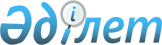 О внесении изменений в решение Текелийского городского маслихата от 20 декабря 2013 года N 25-158 "О бюджете города Текели на 2014-2016 годы"
					
			Утративший силу
			
			
		
					Решение маслихата города Текели Алматинской области от 04 апреля 2014 года N 28-182. Зарегистрировано Департаментом юстиции Алматинской области 14 апреля 2014 года N 2659. Утратило силу решением Текелийского городского маслихата Алматинской области от 09 февраля 2015 года № 37-244      Сноска. Утратило силу решением Текелийского городского маслихата Алматинской области от 09.02.2015 № 37-244.      Примечание РЦПИ:

      В тексте документа сохранена пунктуация и орфография оригинала.

      В соответствии с подпунктом 4) пункта 2 статьи 106, пункта 5 статьи 109 Бюджетного кодекса Республики Казахстан от 4 декабря 2008 года, подпункта 1) пункта 1 статьи 6 Закона Республики Казахстан от 23 января 2001 года "О местном государственном управлении и самоуправлении в Республике Казахстан", Текелийский городской маслихат РЕШИЛ:



      1. Внести в решение Текелийского городского маслихата от 20 декабря 2013 года N 25-158 "О бюджете города Текели на 2014-2016 годы" (зарегистрированного в Реестре государственной регистрации нормативных правовых актов 30 декабря 2013 года за N 2535, опубликованного в газете "Текелі тынысы" от 10 января 2014 года N 1-2), в решение Текелийского городского маслихата от 10 февраля 2014 года N 26-165 "О внесении изменений и дополнений в решение Текелийского городского маслихата от 20 декабря 2013 года N 25-158 "О бюджете города Текели на 2014-2016 годы" (зарегистрированного в Реестре государственной регистрации нормативных правовых актов 20 февраля 2014 года за N 2589, опубликованного в газете "Текелі тынысы" от 28 февраля 2014 года N 9), следующие изменения:



      в пункте 1 по строкам:

      1) "доходы" цифры "2743569" заменить на цифры "2930398", в том числе по:

      "поступлениям трансфертов" цифры "2599533" заменить на цифры "2786362", в том числе:

      "целевые текущие трансферты" цифры "168155" заменить на цифры "365048";

      "целевые трансферты на развитие" цифры "1431833" заменить на цифры "1545483";

      2) "затраты" цифры "2767436" заменить на цифры "2954265".



      2. Приложение 1 к указанному решению изложить в новой редакции согласно приложению 1 к настоящему решению.



      3. Контроль за исполнением настоящего решения возложить на постоянную комиссию Текелийского городского маслихата "По вопросам бюджета и экономики".



      4. Настоящее решение вводится в действие с 1 января 2014 года.      Председатель внеочередной сессии

      городского маслихата                       А. Кожабек      Секретарь городского

      маслихата                                  Н. Калиновский      СОГЛАСОВАНО:      Руководитель государственного

      учреждения "Отдел экономики

      и бюджетного планирования

      города Текели"                             Мырзахметова Файзагуль Свановна

      04 апреля 2014 года

Приложение 1

к решению Текелийского городского

маслихата от 4 апреля 2014 года

N 28-182 "О внесении изменений

в решение Текелийского

городского маслихата от 20 декабря

2013 года N 25-158 "О бюджете

города Текели на 2014-2016 годы"Приложение 1

утвержденное решением Текелийского

городского маслихата от 20 декабря

2013 года N 15-158 "О бюджете города

Текели на 2014-2016 годы" 

Бюджет города Текели на 2014 год
					© 2012. РГП на ПХВ «Институт законодательства и правовой информации Республики Казахстан» Министерства юстиции Республики Казахстан
				КатегорияКатегорияКатегорияКатегорияСумма

(тысяч

тенге)КлассКлассКлассСумма

(тысяч

тенге)ПодклассПодклассСумма

(тысяч

тенге)НаименованиеСумма

(тысяч

тенге)1.Доходы29303981Налоговые поступления12692004Налоги на собственность910491Налоги на имущество412003Земельный налог69704Налог на транспортные средства427865Единый земельный налог9305Внутренние налоги на товары, работы и услуги312892Акцизы30633Поступления за использование природных и других

ресурсов213994Сборы за ведение предпринимательской и

профессиональной деятельности62575Налог на игорный бизнес57008Обязательные платежи, взимаемые за совершение

юридически значимых действий и (или) выдачу

документов уполномоченными на то

государственными органами или должностными

лицами45821Государственная пошлина45822Неналоговые поступления361601Доходы от государственной собственности9045Доходы от аренды имущества, находящегося в

государственной собственности90404Штрафы, пени, санкции, взыскания, налагаемые

государственными учреждениями, финансируемыми

из государственного бюджета, а также

содержащимися и финансируемыми из бюджета

(сметы расходов) Национального Банка Республики

Казахстан2491Штрафы, пени, санкции, взыскания, налагаемые

государственными учреждениями, финансируемыми

из государственного бюджета, а также

содержащимися и финансируемыми из бюджета

(сметы расходов) Национального Банка Республики

Казахстан, за исключением поступлений от

организаций нефтяного сектора24906Прочие неналоговые поступления24631Прочие неналоговые поступления24633Поступления от продажи основного капитала1350003Продажа земли и нематериальных активов135001Продажа земли120002Продажа нематериальных активов15004Поступления трансфертов278636202Трансферты из вышестоящих органов

государственного управления27863622Трансферты из областного бюджета2786362Функциональная группаФункциональная группаФункциональная группаФункциональная группаФункциональная группаСумма

(тысяч

тенге)Функциональная подгруппаФункциональная подгруппаФункциональная подгруппаФункциональная подгруппаСумма

(тысяч

тенге)Администратор бюджетных программАдминистратор бюджетных программАдминистратор бюджетных программСумма

(тысяч

тенге)ПрограммаПрограммаСумма

(тысяч

тенге)НаименованиеСумма

(тысяч

тенге)2.Затраты295426501Государственные услуги общего характера1422261Представительные, исполнительные и другие

органы, выполняющие общие функции

государственного управления90700112Аппарат маслихата района (города

областного значения)12375001Услуги по обеспечению деятельности

маслихата района (города областного

значения)11775003Капитальные расходы государственного

органа600122Аппарат акима района (города областного

значения)66293001Услуги по обеспечению деятельности акима

района (города областного значения)63293003Капитальные расходы государственного

органа3000123Аппарат акима района в городе, города

районного значения, поселка, села,

сельского округа12032001Услуги по обеспечению деятельности акима

района в городе, города районного

значения, поселка, села, сельского округа120322Финансовая деятельность39954452Отдел финансов района (города областного

значения)39954001Услуги по реализации государственной

политики в области исполнения бюджета

района (города областного значения) и

управления коммунальной собственностью

района (города областного значения)10336003Проведение оценки имущества в целях

налогообложения355010Приватизация, управление коммунальным

имуществом, постприватизационная

деятельность и регулирование споров,

связанных с этим563028Приобретение имущества в коммунальную

собственность287005Планирование и статистическая деятельность11572453Отдел экономики и бюджетного планирования

района (города областного значения)11572001Услуги по реализации государственной

политики в области формирования и развития

экономической политики, системы

государственного планирования и управления

района (города областного значения)11072004Капитальные расходы государственного

органа50002Оборона24721Военные нужды1248122Аппарат акима района (города областного

значения)1248005Мероприятия в рамках исполнения всеобщей

воинской обязанности12482Организация работы по чрезвычайным

ситуациям1224122Аппарат акима района (города областного

значения)1224007Мероприятия по профилактике и тушению

степных пожаров районного (городского)

масштаба, а также пожаров в населенных

пунктах, в которых не созданы органы

государственной противопожарной службы122404Образование9409851Дошкольное воспитание и обучение155292464Отдел образования района (города

областного значения)155292009Обеспечение деятельности организаций

дошкольного воспитания и обучения73481040Реализация государственного

образовательного заказа в дошкольных

организациях образования818112Начальное, основное среднее и общее

среднее образование604912464Отдел образования района (города

областного значения)604912003Общеобразовательное обучение579444006Дополнительное образование для детей254689Прочие услуги в области образования180781464Отдел образования района (города

областного значения)49954001Услуги по реализации государственной

политики на местном уровне в области

образования9318005Приобретение и доставка учебников,

учебно-методических комплексов для

государственных учреждений образования

района (города областного значения)12248015Ежемесячная выплата денежных средств

опекунам (попечителям) на содержание

ребенка-сироты (детей-сирот), и ребенка

(детей), оставшегося без попечения

родителей21176067Капитальные расходы подведомственных

государственных учреждений и организаций7212467Отдел строительства района (города

областного значения)130827037Строительство и реконструкция объектов

образования13082706Социальная помощь и социальное обеспечение1078082Социальная помощь87611451Отдел занятости и социальных программ

района (города областного значения)84304002Программа занятости20633004Оказание социальной помощи на приобретение

топлива специалистам здравоохранения,

образования, социального обеспечения,

культуры, спорта и ветеринарии в сельской

местности в соответствии с

законодательством Республики Казахстан176005Государственная адресная социальная помощь3997006Оказание жилищной помощи13162007Социальная помощь отдельным категориям

нуждающихся граждан по решениям местных

представительных органов9242010Материальное обеспечение детей-инвалидов,

воспитывающихся и обучающихся на дому2222014Оказание социальной помощи нуждающимся

гражданам на дому18196016Государственные пособия на детей до 18 лет11038017Обеспечение нуждающихся инвалидов

обязательными гигиеническими средствами и

предоставление услуг специалистами

жестового языка, индивидуальными

помощниками в соответствии с

индивидуальной программой реабилитации

инвалида5638464Отдел образования района (города

областного значения)3307008Социальная поддержка обучающихся и

воспитанников организаций образования

очной формы обучения в виде льготного

проезда на общественном транспорте (кроме

такси) по решению местных представительных

органов33079Прочие услуги в области социальной помощи

и социального обеспечения20197451Отдел занятости и социальных программ

района (города областного значения)20197001Услуги по реализации государственной

политики на местном уровне в области

обеспечения занятости и реализации

социальных программ для населения19100011Оплата услуг по зачислению, выплате и

доставке пособий и других социальных

выплат747021Капитальные расходы государственного

органа35007Жилищно-коммунальное хозяйство8614671Жилищное хозяйство566789123Аппарат акима района в городе, города

районного значения, поселка, села,

сельского округа7867027Ремонт и благоустройство объектов в рамках

развития сельских населенных пунктов по

Программе занятости 20207867467Отдел строительства района (города

областного значения)487950003Проектирование, строительство и (или)

приобретение жилья коммунального жилищного

фонда448654004Проектирование, развитие, обустройство и

(или) приобретение

инженерно-коммуникационной инфраструктуры39296487Отдел жилищно-коммунального хозяйства и

жилищной инспекции района (города

областного значения)70972001Услуги по реализации государственной

политики на местном уровне в области

жилищно-коммунального хозяйства и

жилищного фонда8933003Капитальные расходы государственного

органа415005Организация сохранения государственного

жилищного фонда44366006Обеспечение жильем отдельных категорий

граждан16758007Снос аварийного и ветхого жилья5002Коммунальное хозяйство224059487Отдел жилищно-коммунального хозяйства и

жилищной инспекции района (города

областного значения)224059028Развитие коммунального хозяйства175914029Развитие системы водоснабжения и

водоотведения481453Благоустройство населенных пунктов70619123Аппарат акима района в городе, города

районного значения, поселка, села,

сельского округа3014008Освещение улиц в населенных пунктах1070009Обеспечение санитарии населенных пунктов874011Благоустройство и озеленение населенных

пунктов1070487Отдел жилищно-коммунального хозяйства и

жилищной инспекции района (города

областного значения)67605017Обеспечение санитарии населенных пунктов6252025Освещение улиц в населенных пунктах11586030Благоустройство и озеленение населенных

пунктов46517031Содержание мест захоронений и захоронение

безродных325008Культура, спорт, туризм и информационное

пространство858551Деятельность в области культуры25549455Отдел культуры и развития языков района

(города областного значения)25549003Поддержка культурно-досуговой работы255492Спорт8432465Отдел физической культуры и спорта района

(города областного значения)8432001Услуги по реализации государственной

политики на местном уровне в сфере

физической культуры и спорта4641004Капитальные расходы государственного

органа350006Проведение спортивных соревнований на

районном (города областного значения)

уровне768007Подготовка и участие членов сборных команд

района (города областного значения) по

различным видам спорта на областных

спортивных соревнованиях26733Информационное пространство12374455Отдел культуры и развития языков района

(города областного значения)12374006Функционирование районных (городских)

библиотек7804007Развитие государственного языка и других

языков народа Казахстана45709Прочие услуги по организации культуры,

спорта, туризма и информационного

пространства39500455Отдел культуры и развития языков района

(города областного значения)22284001Услуги по реализации государственной

политики на местном уровне в области

развития языков и культуры4784032Капитальные расходы подведомственных

государственных учреждений и организаций17500456Отдел внутренней политики района (города

областного значения)17216001Услуги по реализации государственной

политики на местном уровне в области

информации, укрепления государственности и

формирования социального оптимизма граждан17066006Капитальные расходы государственного

органа15010Сельское, водное, лесное, рыбное

хозяйство, особо охраняемые природные

территории, охрана окружающей среды и

животного мира, земельные отношения269951Сельское хозяйство14877462Отдел сельского хозяйства района (города

областного значения)7386001Услуги по реализации государственной

политики на местном уровне в сфере

сельского хозяйства7386473Отдел ветеринарии района (города

областного значения)7491001Услуги по реализации государственной

политики на местном уровне в сфере

ветеринарии6466006Организация санитарного убоя больных

животных0007Организация отлова и уничтожения бродячих

собак и кошек300008Возмещение владельцам стоимости изымаемых

и уничтожаемых больных животных, продуктов

и сырья животного происхождения571009Проведение ветеринарных мероприятий по

энзоотическим болезням животных1546Земельные отношения7993463Отдел земельных отношений района (города

областного значения)7993001Услуги по реализации государственной

политики в области регулирования земельных

отношений на территории города79939Прочие услуги в области сельского,

водного, лесного, рыбного хозяйства,

охраны окружающей среды и земельных

отношений4125473Отдел ветеринарии района (города

областного значения)4125011Проведение противоэпизоотических

мероприятий412511Промышленность, архитектурная,

градостроительная и строительная

деятельность130942Архитектурная, градостроительная и

строительная деятельность13094467Отдел строительства района (города

областного значения)5718001Услуги по реализации государственной

политики на местном уровне в области

строительства5568017Капитальные расходы государственного

органа150468Отдел архитектуры и градостроительства

района (города областного значения)7376001Услуги по реализации государственной

политики в области архитектуры и

градостроительства на местном уровне6211004Капитальные расходы государственного

органа116512Транспорт и коммуникации317521Автомобильный транспорт27275485Отдел пассажирского транспорта и

автомобильных дорог района (города

областного значения)27275022Развитие транспортной инфраструктуры15275023Обеспечение функционирования автомобильных

дорог120009Прочие услуги в сфере транспорта и

коммуникаций4477485Отдел пассажирского транспорта и

автомобильных дорог района (города

областного значения)4477001Услуги по реализации государственной

политики на местном уровне в области

пассажирского транспорта и автомобильных

дорог447713Прочие7401933Поддержка предпринимательской деятельности

и защита конкуренции8112469Отдел предпринимательства района (города

областного значения)8112001Услуги по реализации государственной

политики на местном уровне в области

развития предпринимательства и

промышленности7792004Капитальные расходы государственного

органа3209Прочие732081123Аппарат акима района в городе, города

районного значения, поселка, села,

сельского округа985040Реализация мер по содействию

экономическому развитию регионов в рамках

программы "Развитие регионов"985452Отдел финансов района (города областного

значения)2449012Резерв местного исполнительного органа

района (города областного значения)2449487Отдел жилищно-коммунального хозяйства и

жилищной инспекции района (города

областного значения)728647044Текущее обустройство моногородов в рамках

Программы развития моногородов на

2012-2020 годы20000060Увеличение уставных капиталов

специализированных уполномоченных

организаций55126085Реализация бюджетных инвестиционных

проектов в рамках Программы развития

моногородов на 2012-2020 годы65352115Трансферты14181Трансферты1418452Отдел финансов города1418006Возврат неиспользованных

(недоиспользованных) целевых трансфертов1418Функциональная группаФункциональная группаФункциональная группаФункциональная группаФункциональная группаСумма

(тысяч

тенге)Функциональная подгруппаФункциональная подгруппаФункциональная подгруппаФункциональная подгруппаСумма

(тысяч

тенге)Администратор бюджетных программАдминистратор бюджетных программАдминистратор бюджетных программСумма

(тысяч

тенге)ПрограммаПрограммаСумма

(тысяч

тенге)НаименованиеСумма

(тысяч

тенге)3.Чистое бюджетное кредитование0Бюджетные кредиты0КатегорияКатегорияКатегорияКатегорияСумма

(тысяч

тенге)КлассКлассКлассСумма

(тысяч

тенге)ПодклассПодклассСумма

(тысяч

тенге)НаименованиеСумма

(тысяч

тенге)4.Дефицит (профицит) бюджета-238675.Финансирование дефицита (использование

профицита) бюджета238678Используемые остатки бюджетных средств2386701Остатки бюджетных средств238671Свободные остатки бюджетных средств23867